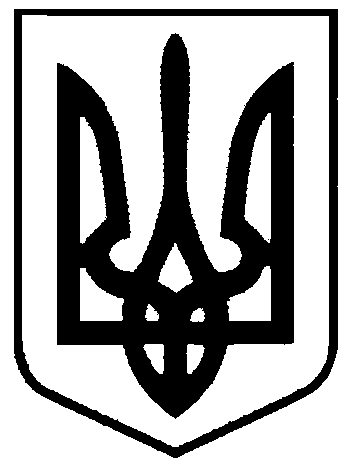 СВАТІВСЬКА МІСЬКА РАДАВИКОНАВЧИЙ КОМІТЕТРІШЕННЯвід    20 жовтня 2017  р.                   	м. Сватове                                         №74 Про затвердження Актів обстеження житлових приміщень непридатних для проживанняРозглянувши Акти обстеження стану житлових  приміщень : ½ частини житлового будинку по вул. Весела, 120 м. Сватове,  яка перебувають у комунальній власності Сватівської міської ради, обстеження яких  було проведено з метою встановлення їх відповідності санітарним та технічним вимогам та визначення  їх придатності  для проживання,  враховуючи стан даних житлових приміщень,  з метою недопущення нанесення збитків власнику іншої частини будинку та  у зв’язку з неможливістю самостійно утримувати належну до комунальної власності частину будинку, керуючись Цивільним кодексом України,  ст. 30 Закону України «Про місцеве самоврядування в Україні», , Виконавчий комітет Сватівської міської радиВИРІШИВ:Затвердити Акт обстедження  стану житлових приміщень з метою встановлення їх відповідності санітарним та технічним вимогам та визнання їх непридатності  для проживання від 04.10.2017 року по вул. Весела, 120 (1/2 частина).Визнати непридатниою для ½ частину будинку  по вул. Весела, 120  м. Сватове.Рекомендувати депутатами Сватівівської міської ради здійснити відчуджеення  ½ частину житлового будинку по вул. Весела, 120 м. Сватове.Контроль за виконанням даного рішення покласти на першого заступника міського голови  Жаданову Л.В.Сватівський міський голова                                                                 Є.В. Рибалко